                                                                Затверджено на засіданні                                                                   парламенту ліцею ____________Президент ліцею             ________Програма «Лицарська абетка» (1-4 класи)Працюємо за напрямами:«Моя країна - Україна, а рідний край - моя маленька Батьківщина»	Мета: формування громадянина України, виховання у дітей молодшого шкільного віку почуття любові до своєї країни - України до рідного краю, рідного дому, батьківської хати, рідної мови.«Дерево мого роду»	Мета: формування почуття поваги та любові до своїх рідних та близьких.«Віч-на-віч з природою»Мета: формування необхідності гармонійного співіснування людини та природи, відповідального ставлення до неї.“Діло майстра хвалить”Мета: формування поваги до людини праці, почуття відповідальності, вимогливості до себе, охайності, дбайливості, дисциплінованості, старанності, наполегливості.«Ростемо розумними, кмітливими, допитливими»	Мета: розвивати інтелектуальні здібності дитини, творчу уяву.Формувати усвідомлення цінності власного життя і збереження здоров’я кожної людини, знання та навички ведення здорового способу життя (дотримання правил гігієни, рухового режиму).«Мої таланти - тобі, рідна Земле»  Мета: виховувати художньо - естетичні смаки, любов до пісні, танцю, образотворчого мистецтва. Знайомство з обрядовими святами кожної пори рокуПояснювальна записка«Сьогодні вони діти, завтра – народ держави України»Нормативно-правові документи, присвячені організації навчально-виховного процесу (Закон України «Про освіту», «Концепція Національної системи освіти», «Концепція сімейно-родинного виховання», ПрограмаОсновні орієнтири виховання учнів 1-12 класів загальноосвітніх навчальних закладів України) ставлять перед педагогами вимогу забезпечення високого рівня освіченості і вихованості свідомого громадянина-патріота, сприяння становленню особистості, здатної вести природовідповідне (самовідповідальне життя), а це потребує об’єднання зусиль всіх суб’єктів виховного процесу, зокрема школи і родини.Особливо потреба тіснішого контакту школи і сім’ї, батьків і вчителя є актуальною при організації навчально-виховного процесу в молодших класах, оскільки саме родина забезпечує основу становлення особистості молодшого школяра, здійснює на нього безпосередній вплив.Залучення сім’ї до виховного процесу як одного з її суб’єктів сприяє створенню нового стилю взаємостосунків між сім’єю та школою: на зміну недовір’ю  і відчуженості приходять колегіальність прийняття рішень, зацікавленість та сприяння розвитку класного колективу, батьки стають активними учасниками навчально-виховного процесу.Родинне виховання – це перевірений віками досвід національного виховання дітей, Воно є могутнім джерелом формування світогляду. Національного духу, високої моральності, трудової підготовки, глибоких людських почуттів, любові до матері, батька, бабусі й дідуся, шанобливого ставлення до роду, рідної мови, історії, культури.  Важливе місце у вихованні дітей мають займати народні звичаї та традиції. Засвоюючи їх, діти поступово відчувають себе частиною рідного народу, нації. Вищезазначені ідеї були покладені в основу формування даної програми виховання. Виховна програма націлює наформування цілісної самодостатньої особистості на засадах родинних цінностей та козацько-лицарських традиціях.Впровадження виховної програми «Лицарська абетка» передбачає розв’язання таких завдань:засвоєння моральних цінностей, ідеалів, культурних традицій, етичних норм взаємин між близькими людьми і в суспільному оточенні, виховання культури поведінки;залучення дітей до світу знань, прагнення до освіти і творчого самовдосконалення виховання поваги до школи  та вчителя;включення дитини у спільну з дорослими творчу діяльність, розвиток творчої працелюбності, спрямування її зусиль на турботу про навколишнє середовище; підготовка дітей до життя у сучасному світі;забезпечення духовної єдності поколінь, збереження родинних традицій, сімейних реліквій, вивчення родоводу, прилучення дітей до народних звичаїв і традицій, виховання в них національної свідомості.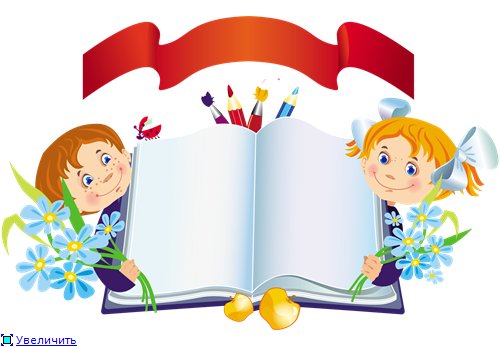 Реалізується програма «Лицарська абетка» через гру – подорож «Стань лицарем»Гра проводиться на протязі навчального року в школі згідно шкільного Положення. Роботою керує рада в яку входять командири загонів та загонові вожаті. Вони є членами Ради дитячого об’єднання «Гарт».Старт гри – подорожі -  жовтень.Підведення підсумків  - травеньЗупинки гри – подорожі:Моє село                                            Моя школа         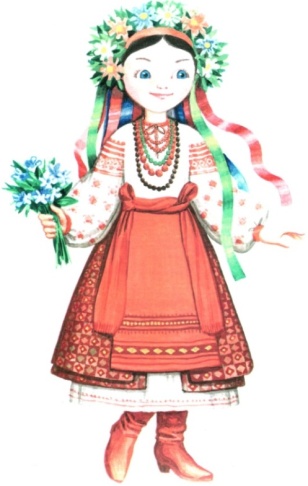 Чомусики                                  Родинне гніздоКренделики                              Умілі пальчикиДідусева хата                           Веселі нотки Щедрівочка                              Королева знань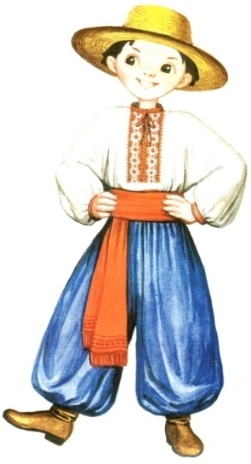 Писанка                                             ДжерельцеПам’ять                                            ДружокСпіваночка                                       ІгроваМета: дати молодшим школярам уявлення про рідний край, свою сім’ю, свій народ, навчити дітей дружити, змістовно та весело проводити вільний час разом з друзями та батьками. Виховувати гуманне ставлення до людей, почуття милосердя, виявляти і розвивати індивідуальні інтереси і здібності дітей.                  Опис структурних компонентів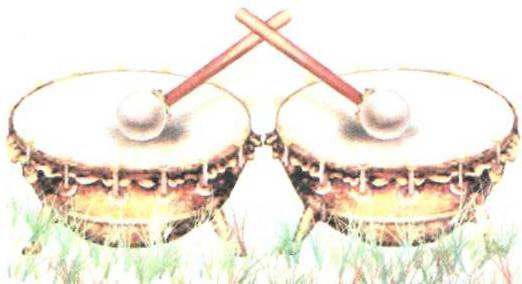                      Програми виховання                  «Лицарська абетка»